MATERIAL Y ACTIVIDADES QUE SE REALIZAN EN EL AULA PARA TRABAJAR LA LECTOESCRITURA.Sacar el encargado del día. Tenemos los nombres de los alumnos/as en tarjetas con letra mayúsculas y el encargado del día anterior saca una tarjeta al azar para escribirlo en la pizarra. Los demás alumnos/as lo escriben en un papel pequeño que suele ser de reciclaje. El encargado va dictando las letras para su reconocimiento y se escriben en la pizarra para conocer cómo se realiza el trazo. Se puede trabajar desde los 3 años hasta los 5 añadiendo dificultad según la edad. 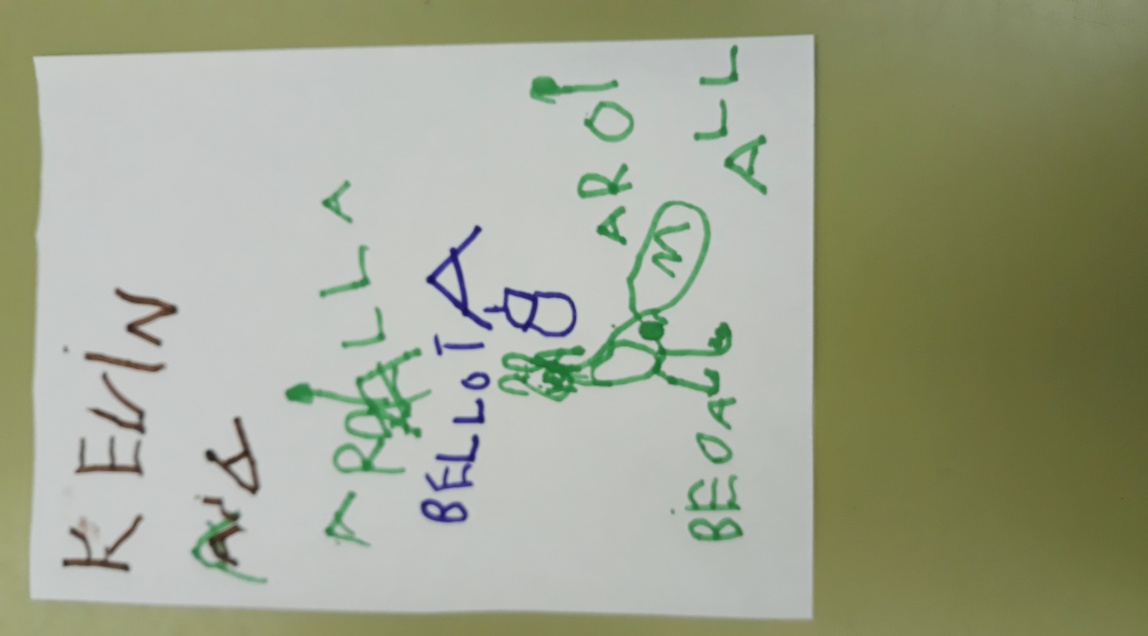 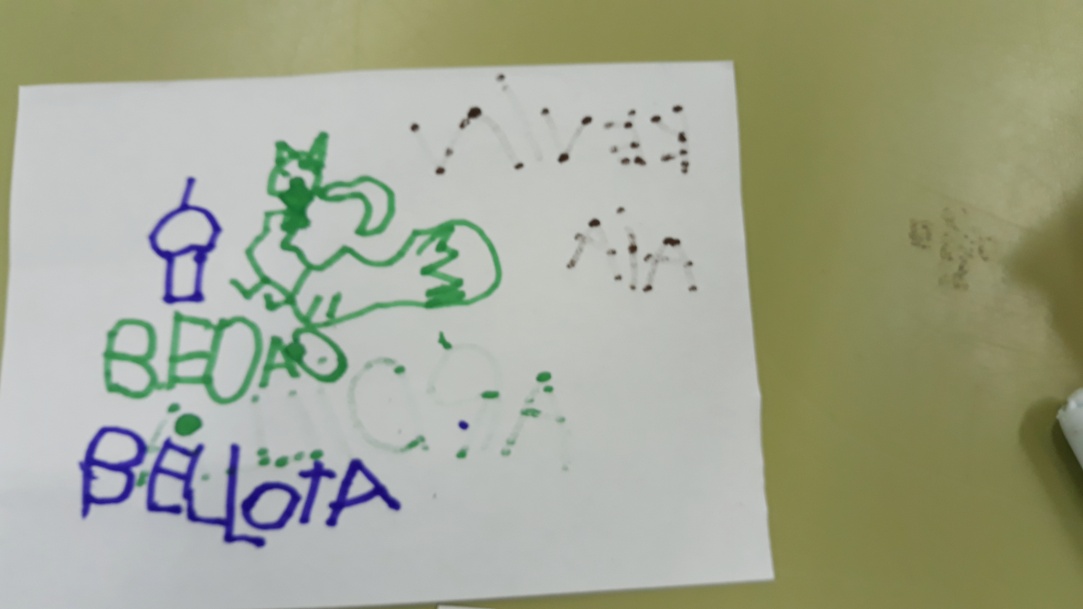 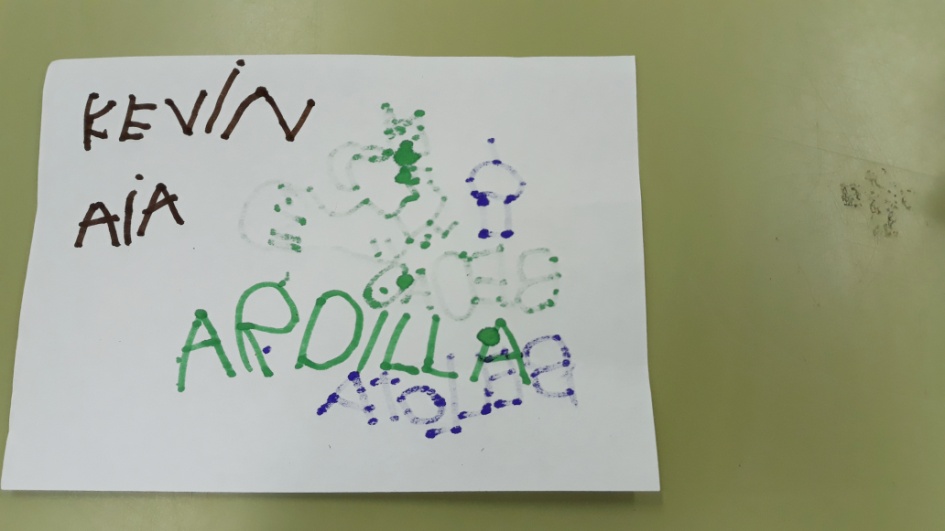 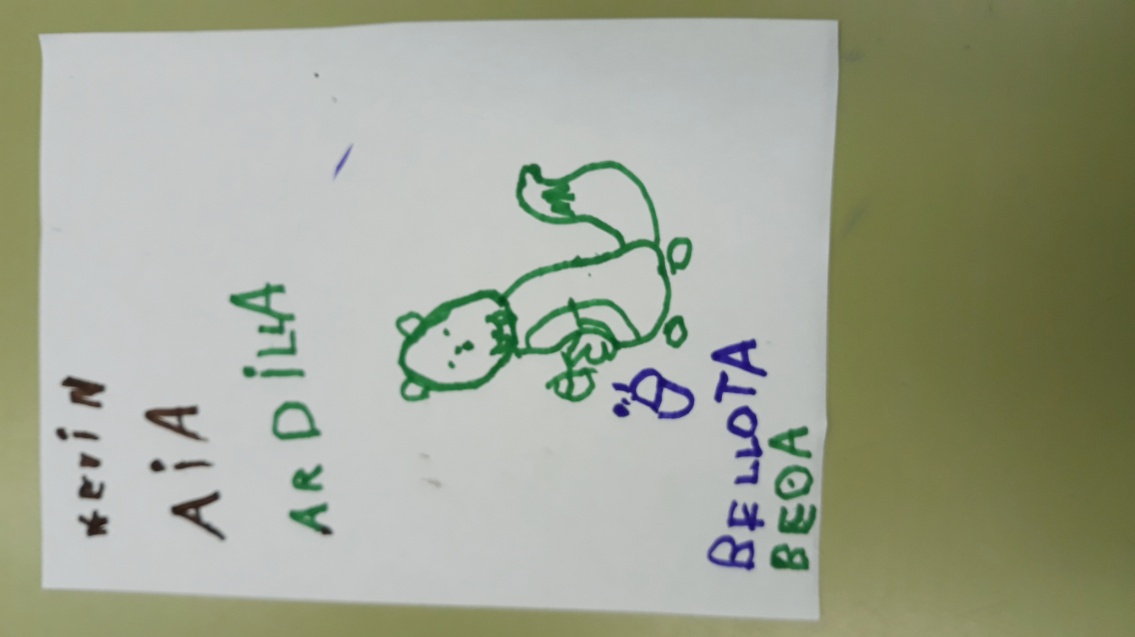 Escribir alguna palabra del vocabulario. Aprovechando el papel donde escribimos el nombre, el encargado elige una palabra del vocabulario que se está trabajando en la unidad y sin que los demás la vean, palmeamos las sílabas y las contamos. Intentamos escribirla con los sonidos que identificamos. Una vez escrita, la comparamos con la palabra original y la volvemos a escribir ahora con un color diferente valorando las letras que hemos escrito correctamente.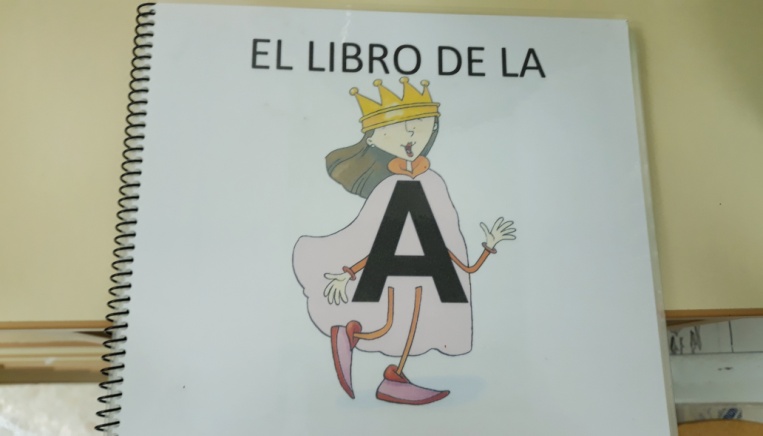 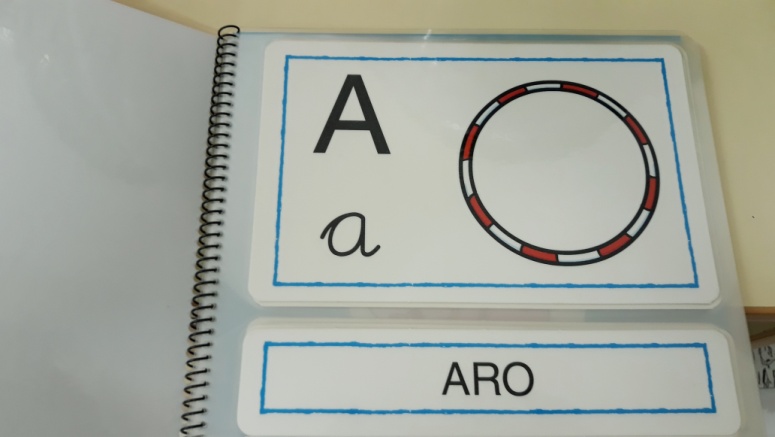 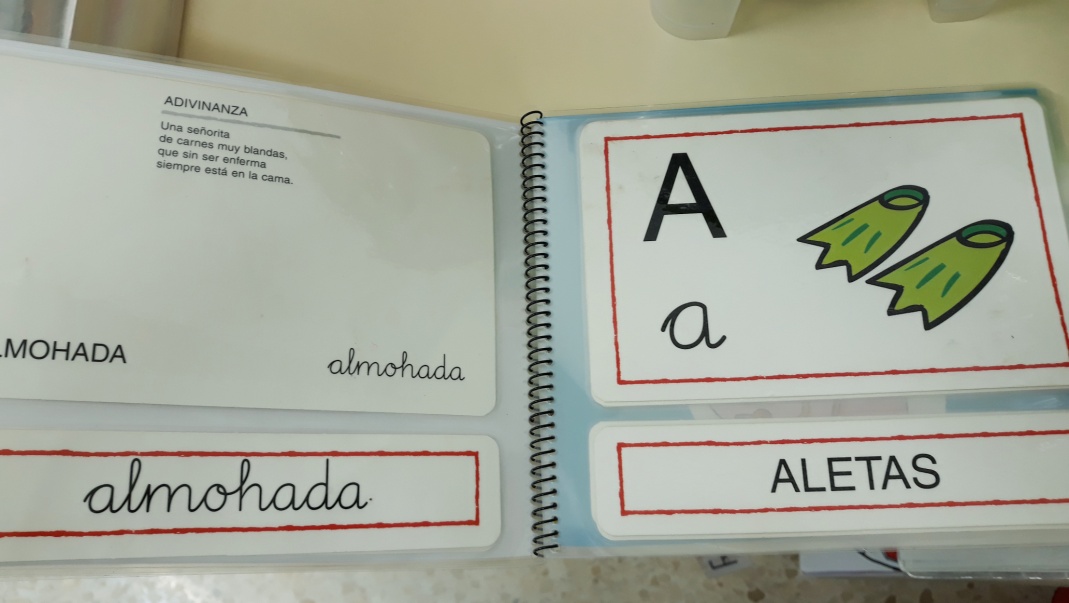 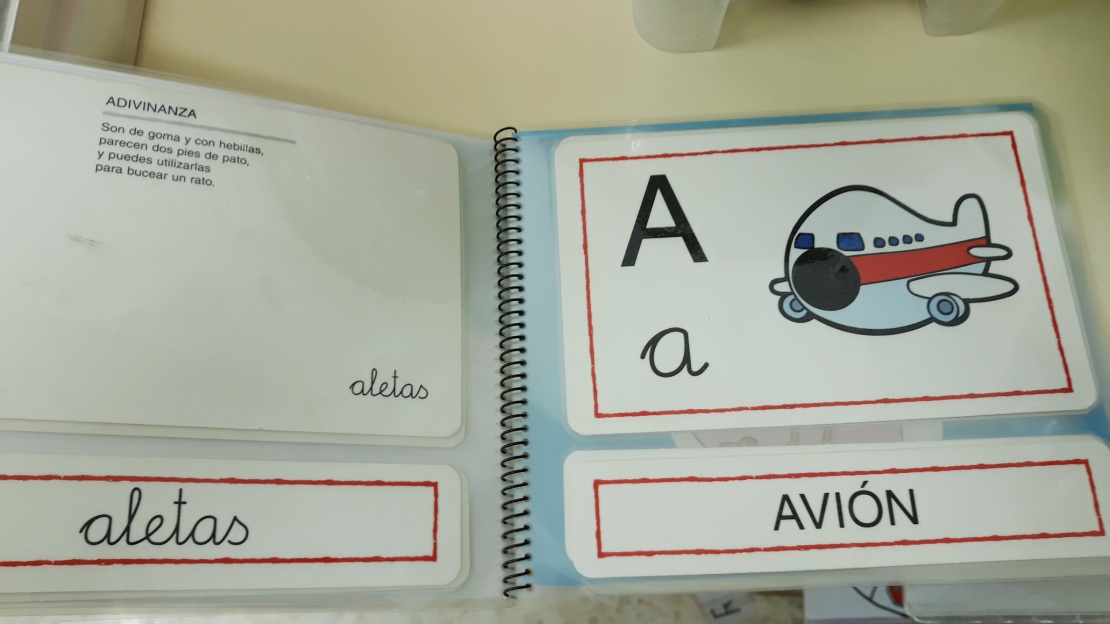 Escritura del vocabulario. Intentamos escribir las palabras del vocabulario de la unidad con rotulador vileda.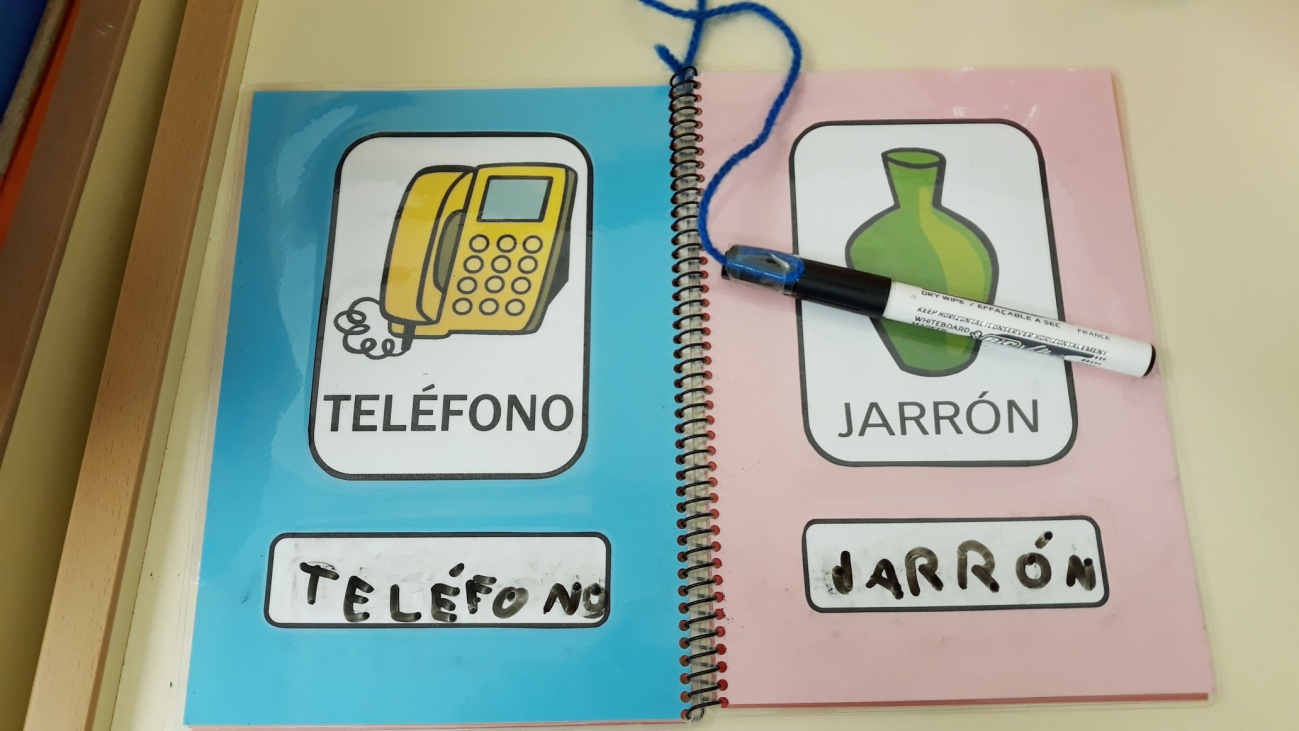 Formación de palabras. Componemos palabras con letras mayúsculas. Identificamos las letras, agrupamos por vocales y consonantes, decimos una letra y buscamos todas las que encontremos, etc. 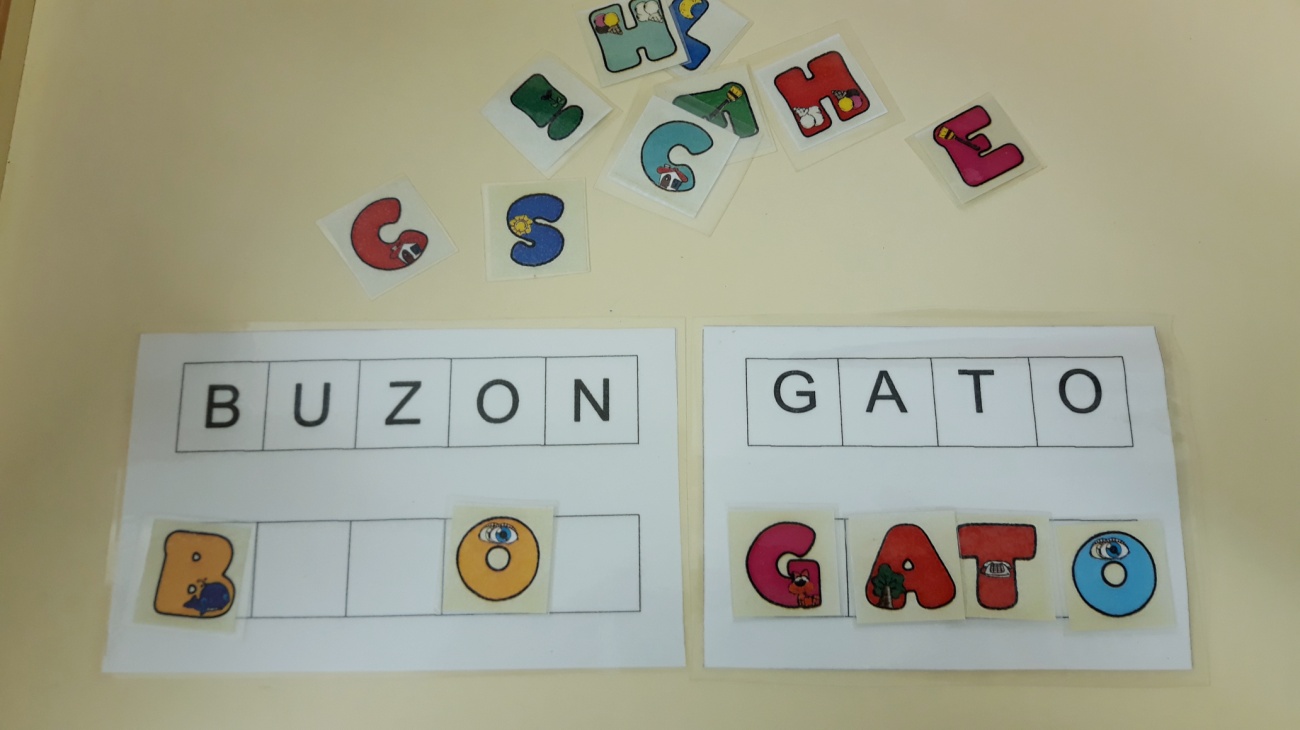 